MATH POD Example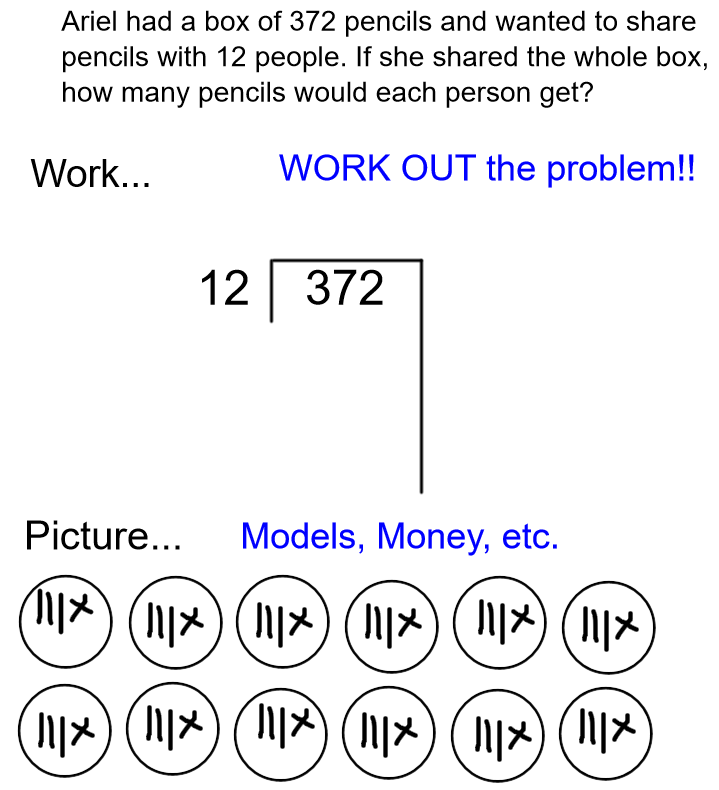 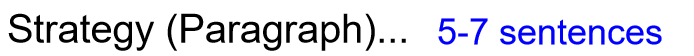 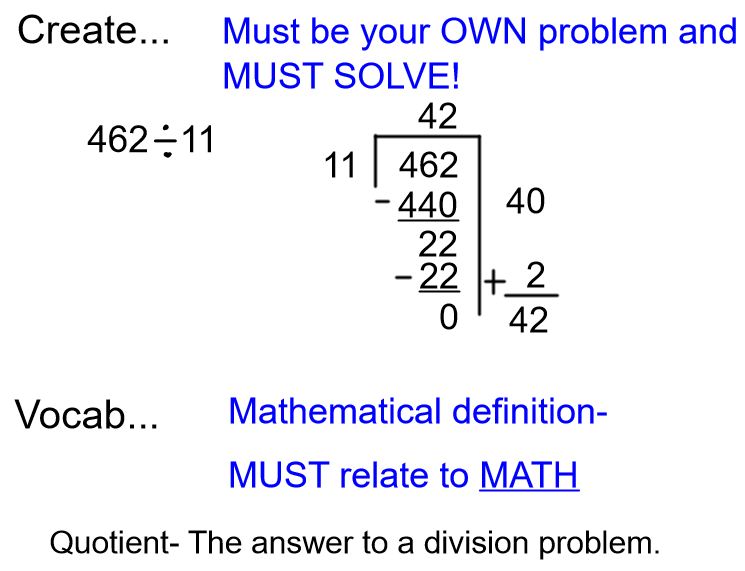 